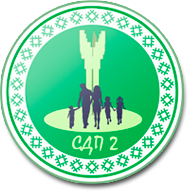  Полное наименование:Государственное бюджетное учреждение здравоохранения Республики Коми «Сыктывкарская детская поликлиника № 2»Сокращенное наименование:ГБУЗ РК «СДП № 2»Юридический адрес:167023, г.Сыктывкар, ул.Коммунистическая, д.59Почтовый адрес:167023, г.Сыктывкар, ул.Коммунистическая, д.59И.о. главного врача Гордиенко Лариса Витальевна( на основании приказа Министерства здравоохранения Республики Коми от 22.01.2019 №44-к)Приемная: тел./факс.31-30-25Электронный адрес:  detklin@mail.ruГлавный бухгалтерШИШМАКОВА Елена Владимировна                                            /тел.31-00-06  Е-mail: buhdp2@yandex.ru Учредительный документУставИНН1101487375КПП110101001ОКТМО87701000ОКПО24959799ОГРН1021100518988ОКВЭД86.21 Банковские реквизиты: Банковские реквизиты: Расчетный счетр/с 40601810740301087004Лицевой счетл/с 20076200471Наименование банкав Отделении -  НБ Республики Коми г. СыктывкарБИК48702001Получатель: УФК по Республике Коми (ГБУЗ РК «СДП № 2», л/с 20076200471) ВНИМАНИЕ!!! С 01.01.2018г. НОВЫЕ РЕКВИЗИТЫ!!!ВНИМАНИЕ!!! С 01.01.2018г. НОВЫЕ РЕКВИЗИТЫ!!!Специалист по закупкам - Контрактный управляющийАКСЕНОВА Татьяна Александровна                                                        /тел.32-21-36, Е-mail: gz.dp2@mail.ru  Юрисконсульт Лозаренко Яна Юрьевнател.32-21-36, Е-mail: gz.dp2@mail.ru  